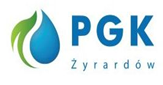 Żyrardów, 20.09.2022 r.Znak sprawy: ZP.26.EK.15.2022	Strona prowadzonego postępowaniahttps://platformazakupowa.pl/pn/pgk_zyrardowZAPROSZENIE DO SKŁADANIA OFERTNiniejsze zaproszenie nie jest objęte przepisami ustawy Prawo Zamówień Publicznych, ze względu na wartość zamówienia mniejszą niż 130 000 zł. Postępowanie prowadzone jest na zasadach określonych przez Zamawiającego w Regulaminie udzielania zamówień publicznych, których wartość jest mniejsza niż 130 000 zł. w Przedsiębiorstwie Gospodarki Komunalnej „Żyrardów” Sp. z o.o.Zamawiający: Przedsiębiorstwo Gospodarki Komunalnej „Żyrardów” Sp. z o.o. zaprasza do złożenia oferty na: Przedmiot zamówienia: „Dostawa paliw płynnych dla PGK „Żyrardów” Sp. z o.o.:  benzyny bezołowiowej Pb 95 w ilości do 4 000 litrów - tankowanie w wybranej stacji Wykonawcy; oleju napędowego ON w ilości  do 1 000 litrów - tankowanie w wybranej stacji Wykonawcy”.Szczegółowy opis przedmiotu zamówienia określa załącznik nr 1 Termin realizacji zamówienia: od 23.10.2022 do 23.10.2023 na okres 12 miesięcy zgodnie z zapisami w umowie – Załącznik nr 3.Warunki udziału w postępowaniu o udzielenie zamówienia (zdolność do występowania w obrociegospodarczym, odpowiednie uprawnienia do prowadzenia określonej działalności gospodarczej lub zawodowej, sytuacja ekonomiczna lub finansowa, zdolność techniczna lub zawodowa) *O udzielenie zamówienia mogą ubiegać się Wykonawcy, którzy spełniają warunki udziału w postępowaniu dotyczące:  uprawnień do prowadzenia określonej działalności gospodarczej lub zawodowej, o ile wynika to z odrębnych przepisów, Opis spełnienia warunku:  Zamawiający uzna warunek za spełniony, jeżeli Wykonawca wykaże że posiada aktualną koncesję Urzędu Regulacji Energetyki na obrót paliwami ciekłymi, potwierdzającą posiadanie uprawnień wydanych przez Prezesa Urzędu Regulacji Energetyki, zgodnie z wymaganiami ustawy z dnia 10 kwietnia 1997 r. – Prawo energetyczne  (Dz. U. 2021r poz. 716 z późn. zm.) oraz zgodnie z wymaganiami rozporządzenia Ministra Aktywów Państwowych z dnia 27 listopada 2019 r. w sprawie szczegółowego wykazu paliw ciekłych, których wytwarzanie, magazynowanie lub przeładunek, przesyłanie lub dystrybucja, obrót za granicą, wymaga koncesji oraz których przewóz wymaga wpisu do rejestru podmiotów przywożących (Dz.U.2019, poz. 2332 z późn. zm.) Wykonawca zobowiązany jest do zapewnienia aktualności powyższych uprawnień przez cały okres obowiązywania umowy.zdolności technicznej lub zawodowej.Opis spełnienia warunku: Wykonawca spełni warunek jeżeli wykaże, że posiada minimum:- jedną stację czynną całodobowo na której możliwy jest zakup paliwa w systemie bezgotówkowym, w odległości nie większej niż 5 km od siedziby Zamawiającego. Wymagana odległość dotyczy dróg publicznych, po których poruszają się samochody osobowe. Ocena spełniania powyższego warunku zostanie dokonana za pomocą wyszukiwarki ze strony internetowej https://www.google.pl/maps/.sytuacji ekonomicznej lub finansowej,  	Opis spełnienia warunku:Zamawiający uzna warunek za spełniony, jeżeli Wykonawca wykaże, że jest Ubezpieczony od odpowiedzialności cywilnej w zakresie prowadzonej działalności związanej z przedmiotem zamówienia na sumę gwarancyjną w wysokości nie niższej niż 100 000,00 zł (słownie: sto tysięcy złotych).Podstawy wykluczenia z postępowania :*Z postępowania o udzielenie zamówienia przewiduje wyklucza się  o którym mowa w art. 109 ust. 1 pkt 4;Na podstawie art. 7 ust. 1 ustawy z dnia 13 kwietnia 2022 r. o szczególnych rozwiązaniach w zakresie przeciwdziałania wspieraniu agresji na Ukrainę oraz służących ochronie bezpieczeństwa narodowego (Dz.U. poz. 835) z postępowania o udzielenie zamówienia publicznego wyklucza się:1) wykonawcę wymienionego w wykazach określonych w rozporządzeniu 765/2006 i rozporządzeniu 269/2014 albo wpisanego na listę na podstawie decyzji w sprawie wpisu na listę rozstrzygającej o zastosowaniu środka, o którym mowa w art. 1 pkt 3 ustawy; 2) wykonawcę, którego beneficjentem rzeczywistym w rozumieniu ustawy z dnia 1 marca 2018 r. o przeciwdziałaniu praniu pieniędzy oraz finansowaniu terroryzmu (Dz. U. z 2022 r. poz. 593 i 655) jest osoba wymieniona w wykazach określonych w rozporządzeniu 765/2006 i rozporządzeniu 269/2014 albo wpisana na listę lub będąca takim beneficjentem rzeczywistym od dnia 24 lutego 2022 r., o ile została wpisana na listę na podstawie decyzji w sprawie wpisu na listę rozstrzygającej o zastosowaniu środka, o którym mowa w art. 1 pkt 3 ustawy; 3) wykonawcę, którego jednostką dominującą w rozumieniu art. 3 ust. 1 pkt 37 ustawy z dnia 29 września 1994 r. o rachunkowości (Dz. U. z 2021 r. poz. 217, 2105 i 2106), jest podmiot wymieniony w wykazach określonych w rozporządzeniu 765/2006 i rozporządzeniu 269/2014 albo wpisany na listę lub będący taką jednostką dominującą od dnia 24 lutego 2022 r., o ile został wpisany na listę na podstawie decyzji w sprawie wpisu na listę rozstrzygającej o zastosowaniu środka, o którym mowa w art. 1 pkt 3 ustawy. Sposób realizacji zamówienia : został opisany w załączniku nr 1 Opisie przedmiotu zamówienia oraz we wzorze umowy stanowiący załącznik nr 3.Okres gwarancji *- Warunki płatności * Płatności z tytułu dostarczonego paliwa następować będą na podstawie zbiorczych faktur wystawionych przez Wykonawcę, płatnych przez Zamawiającego w terminie 30 dni od daty doręczenia prawidłowo wystawionej zbiorczej faktury, na rachunek wskazany na fakturze.Miejsce i termin złożenia oferty.: za pośrednictwem platformy zakupowej pod adresem: https://platformazakupowa.pl/pn/pgk_zyrardow w terminie do dnia 28. 09.2022 do godz.: 10:00.Kryteria oceny ofert: cena 100%. Oferta najtańsza spośród ofert nieodrzuconych otrzyma 100 punktów. Pozostałe proporcjonalnie mniej, według wzoru:	(Cn / Cof.b) x 100 = ilość punktów 	gdzie:	Cn – najniższa cena spośród ofert nieodrzuconych, 	Cof.b. – cena oferty badanej nieodrzuconej.Uzyskana z wyliczenia ilość pkt. zostanie ostatecznie ustalona z dokładnością do drugiego miejsca po przecinku z zachowaniem zasady zaokrągleń matematycznych.Oferta niepodlegająca odrzuceniu z największą ilością punktów zostanie uznana za najkorzystniejszą.Cena oferty winna być obliczona w następujący sposób: od jednostkowej ceny brutto 1 litra benzyny Pb 95 i oleju napędowego, podanej jako obowiązująca na dzień 21.07.2022 r. dla benzyny Pb 95 i 09.07.2022 r. dla oleju napędowego. przez Polski Koncern Naftowy Orlen S.A. (z dokładnością do dwóch miejsc po przecinku), odejmuje się kwotę stałego i niezmiennego upustu zaoferowanego przez Wykonawcę w złożonej ofercie. Wyliczoną w ten sposób kwotę różnicy mnoży się przez podaną przez Zamawiającego ilość benzyny i oleju napędowego przewidywaną jako jego zapotrzebowanie w okresie objętym zamówieniem.Osoba upoważniona do kontaktu z wykonawcami: Łukasz Cieślak, tel. 46 855 40 41 wew. 206/Paulina Sapińska-Szwed tel. 46 855 40 41 wew. 264. .Sposób przygotowania oferty: Ofertę należy złożyć, pod rygorem nieważności, w jednym egzemplarzu w formie pisemnej w języku polskim.Treść oferty powinna być zgodna z wzorem stanowiącym załącznik nr 2 do niniejszego zapytania. Inne informacje i uwagi * Postępowanie prowadzone jest w formie elektronicznej za pośrednictwem platformy zakupowej pod adresem: https://platformazakupowa.pl/pn/pgk_zyrardow.W celu skrócenia czasu udzielenia odpowiedzi na pytania preferuje się, aby komunikacja między Zamawiającym a Wykonawcami, w tym wszelkie oświadczenia, wnioski, zawiadomienia oraz informacje, przekazywane są w formie elektronicznej za pośrednictwem platformazakupowa.pl i formularza „Wyślij wiadomość do Zamawiającego”. Za datę przekazania (wpływu) oświadczeń, wniosków, zawiadomień oraz informacji przyjmuje się datę ich przesłania za pośrednictwem platformazakupowa.pl poprzez kliknięcie przycisku „Wyślij wiadomość do Zamawiającego” po których pojawi się komunikat, że wiadomość została wysłana do Zamawiającego. Zamawiający będzie przekazywał wykonawcom informacje w formie elektronicznej za pośrednictwem platformazakupowa.pl. Informacje dotyczące odpowiedzi na pytania, zmiany przedmiotu zamówienia, zmiany terminu składania i otwarcia ofert Zamawiający będzie zamieszczał na platformie w sekcji “Komunikaty”. Korespondencja, której zgodnie z obowiązującymi przepisami adresatem jest konkretny Wykonawca, będzie przekazywana w formie elektronicznej za pośrednictwem platformazakupowa.pl do konkretnego Wykonawcy. Do oferty należy dołączyć: aktualną koncesję Urzędu Regulacji Energetyki na obrót paliwami ciekłymi, potwierdzającą posiadanie uprawnień wydanych przez Prezesa Urzędu Regulacji Energetyki,dokument potwierdzający, ze Wykonawca jest ubezpieczony od odpowiedzialności cywilnej w zakresie prowadzonej działalności związanej z przedmiotem zamówienia ze wskazaniem sumy gwarancyjnej tego ubezpieczenia. Zamawiający wymaga dołączenia dowodu opłacenia składki na ubezpieczenie OC w zakresie prowadzonej działalności związanej z przedmiotem zamówienia. W przypadku, kiedy ważność powyższego dokumentu nie obejmuje całego okresu obowiązywania umowy, zamawiający wymaga, aby wykonawca najpóźniej w dniu upływu ważności dokumentu dostarczył nowy dokument, potwierdzający ubezpieczenie OC w zakresie prowadzonej działalności gospodarczej na pozostały okres obowiązywania.Załączniki: Opis przedmiotu zamówieniaWzór ofertyWzór umowyKlauzula informacyjna art. 13 RODOKlauzula informacyjna art. 14 RODO*niepotrzebne skreślić